전반적 결과초등 과학에서 학생들은 9가지 필수 요소와 관련된 기술 27개의 성취도를 보여줄 수 있습니다. [학생 이름]은(는) 2023년 봄 학기에 해당 기술 27개 중 ___개를 마스터했습니다. 전반적으로 [학생 이름]의 과학 지식은 4가지 성과 카테고리 중 ___인 _______________에 속합니다. [학생 이름]이(가) 마스터했거나 마스터하지 않은 특정 기술은 [학생 이름]의 학습 분석표에서 찾을 수 있습니다.발전 시작	목표 접근 중목표 달성	심화영역막대 그래프는 영역별로 마스터한 기술의 퍼센트(%)를 요약하여 보여줍니다. 기준별로 다양한 수준의 콘텐츠를 이용할 수 있으므로, 전체 학생이 모든 기술에 대한 시험을 치르는 것은 아닙니다.지구 및 우주과학 __%_/9개 기술 마스터생명 과학 __ %_/6개 기술 마스터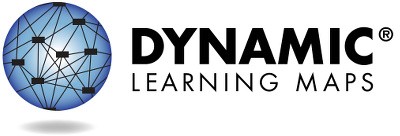 페이지 1/2리소스 등 자세한 내용을 확인하려면 https://dynamiclearningmaps.org/states를 방문해 주십시오.c The University of Kansas. All rights reserved. 교육용으로만 사용하십시오. 승인 없이 상업적 목적 또는 다른 목적으로 사용해서는 안 됩니다. "Dynamic Learning Maps"는 University of Kansas의 상표입니다.성과 분석표(계속)물리학 __%_/12개 기술 마스터+이 영역에서 평가된 요소가 없습니다.영역을 구성하는 각 필수 요소에서 [학생 이름]의 성과에 대한 자세한 정보는 학습 분석표에 있습니다.리소스 등 자세한 내용을 확인하려면 https://dynamiclearningmaps.org/states를 방문해 주십시오.	페이지 2/2초등 과학 필수 요소에서 [학생 이름]의 성과는 아래에 요약되어 있습니다. 해당 정보는 [학생 이름]이(가) 2023년 봄에 치른 모든 DLM 시험을 기반으로 합니다. [학생 이름]은(는) 초등 과학에서 요구되는 9가지 필수 요소 중 __개 영역에 대한 평가를 받았습니다.  [학생 이름]은(는) 초등 과학에서 요구되는 3가지 영역 중 __개 영역에 대한 평가를 받았습니다.평가 중 학생이 한 수준의 숙달 목표를 달성한 것을 입증하면, 해당 필수 요소의 이전 수준을 모두 숙달한 것으로 간주됩니다. 귀하의 자녀가 평가를 통해 어떤 기술을 입증하였으며, 해당 기술이 학년 수준의 목표와 어떤 관련이 있는지 아래 표에 설명되어 있습니다.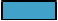 올해 마스터한 수준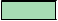 본 필수 요소의 숙달 목표를 달성한 증거 없음필수 요소는 평가되지 않음페이지 1/2이 통지표는 교육 계획 과정에서 하나의 증빙 자료로 사용하기 위한 것입니다. 결과는 학년 전체의 모든 항목 응답을 통합합니다. 학생의 지식과 기술은 환경에 따라 다르게 나타날 수 있으므로, 통지표에 표시된 예상 숙달 목표 달성 결과는 학생의 지식과 능력을 완전히 표현하지 못할 수 있습니다.리소스 등 자세한 내용을 확인하려면 https://dynamiclearningmaps.org/states를 방문해 주십시오. c The University of Kansas. All rights reserved. 교육용으로만 사용하십시오. 승인 없이 상업적 목적 또는 다른 목적으로 사용해서는 안 됩니다. "Dynamic Learning Maps"는 University of Kansas의 상표입니다.올해 마스터한 수준본 필수 요소의 숙달 목표를 달성한 증거 없음필수 요소는 평가되지 않음페이지 2/2리소스 등 자세한 내용을 확인하려면 https://dynamiclearningmaps.org/states를 방문해 주십시오.필수 요소수준 숙달수준 숙달수준 숙달필수 요소12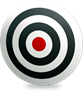 3(목표)SCI.EE.5.PS1-2녹는 것과 어는 것 이해하기녹거나 얼은 전후로 무게 비교하기가열, 냉각, 혼합 전후의 무게 비교하기SCI.EE.5.PS1-3물리적 특성 맞추기물리적 특성에 따라 물질 분류하기특성을 기반으로 물질 식별하기SCI.EE.5.PS2-1물체가 떨어진 경우 이동 방향 이해하기떨어진 경우 물체의 방향 예측하기중력이 아래로 향하고 있음을 증명하기SCI.EE.5.PS3-1식물 생장에 햇빛이 필요함을 보여주는 모델 식별하기햇빛에서 에너지를 얻는 식물 모델 구성하기태양에서 오는 양분의 에너지 모델 구성하기SCI.EE.5.LS1-1자라는 것과 자라지 않는 것 구별하기식물이 자라는 증거 제시하기식물이 자라기 위해 공기와 물이 필요한 증거 제시하기SCI.EE.5.LS2-1일반적인 사람이 먹는 음식 파악하기식물에서 동물로의 물질 이동을 보여주는 모델 식별하기생물을 통해 이동하는 물질 모델 구성하기SCI.EE.5.ESS1-2일출과 일몰을 포함한 사건 순서 정렬하기하루의 길이 패턴 인식하기하루의 길이에 따른 계절적 패턴 보여주기필수 요소수준 숙달수준 숙달수준 숙달필수 요소123(목표)SCI.EE.5.ESS2-1비가 올 때 따라야 할 일과 예측하기물이 사람들에게 미치는 영향 인식하기물이 지역의 생물에 미치는 영향 모델링SCI.EE.5.ESS3-1지구의 자원을 보호하는 한 가지 방법 식별하기지구의 자원 보호에 도움이 되는 방법 비교하기지구 자원 보호 방법 설명하기